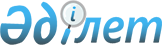 О внесении изменений в решение внеочередной XLVII-й сессии маслихата города Алматы V-го созыва от 10 декабря 2015 года № 395 "О бюджете города Алматы на 2016-2018 годы"
					
			С истёкшим сроком
			
			
		
					Решение внеочередной IX сессии маслихата города Алматы VI-го созыва от 26 сентября 2016 года № 47. Зарегистрировано Департаментом юстиции города Алматы 27 сентября 2016 года № 1316. Прекращено действие в связи с истечением срока
      В соответствии с пунктом 4 статьи 106 Бюджетного Кодекса Республики Казахстан от 4 декабря 2008 года, статьями 6, 7 Закона Республики Казахстан от 23 января 2001 года "О местном государственном управлении и самоуправлении в Республике Казахстан", по инициативе депутатов, маслихат города Алматы VI-го созыва РЕШИЛ:
      1. Внести в решение внеочередной XLVII-й сессии маслихата города Алматы V-го созыва от 10 декабря 2015 года № 395 "О бюджете города Алматы на 2016-2018 годы" (зарегистрировано в Реестре государственной регистрации нормативных правовых актов за № 1241, опубликовано 29 декабря 2015 года в газете "Алматы ақшамы" № 158 и 29 декабря 2015 года в газете "Вечерний Алматы" №160-161), с изменениями, внесенными решением L-й сессии маслихата города Алматы V-го созыва от 27 января 2016 года № 403 "О внесении изменений в решение внеочередной XLVII-й сессии маслихата города Алматы V-го созыва от 10 декабря 2015 года № 395 "О бюджете города Алматы на 2016-2018 годы" (зарегистрировано в Реестре государственной регистрации нормативно правовых актов за № 1250, опубликовано 13 февраля 2016 года в газете "Алматы ақшамы" № 18, в газете "Вечерний Алматы" № 19-20), с изменениями, внесенными решением LI-й сессии маслихата города Алматы V-го созыва от 11 марта 2016 года № 407 "О внесении изменений в решение внеочередной XLVII-й сессии маслихата города Алматы V-го созыва от 10 декабря 2015 года № 395 "О бюджете города Алматы на 2016-2018 годы" (зарегистрировано в Реестре государственной регистрации нормативно правовых актов за № 1268, опубликовано 26 марта 2016 года в газете "Алматы ақшамы" № 36, в газете "Вечерний Алматы" № 37-38), с изменениями, внесенными решением внеочередной IV-й сессии маслихата города Алматы VI-го созыва от 27 апреля 2016 года № 12 "О внесении изменений в решение внеочередной XLVII-й сессии маслихата города Алматы V-го созыва от 10 декабря 2015 года № 395 "О бюджете города Алматы на 2016-2018 годы" (зарегистрировано в Реестре государственной регистрации нормативно правовых актов за № 1282, опубликовано 5 мая 2016 года в газете "Алматы ақшамы" № 53, в газете "Вечерний Алматы" № 54-55), с изменениями, внесенными решением внеочередной VII-й сессии маслихата города Алматы VI-го созыва от 8 июля 2016 года № 29 "О внесении изменений в решение внеочередной XLVII-й сессии маслихата города Алматы V-го созыва от 10 декабря 2015 года № 395 "О бюджете города Алматы на 2016-2018 годы" (зарегистрировано в Реестре государственной регистрации нормативно правовых актов за № 1299, опубликовано 14 июля 2016 года в газете "Алматы ақшамы" № 83, в газете "Вечерний Алматы" № 84) следующие изменения:
      в пункте 1:
      в подпункте 1):
      цифры "446 472 249,6" заменить цифрами "474 857 141,6";
      в строке "налоговые поступления" цифры "277 947 185,7" заменить цифрами "306 468 065,7";
      в строке "неналоговые поступления" цифры "1 712 069,9" заменить цифрами "1 512 069,9";
      в строке "поступления трансфертов" цифры "154 147 726,0" заменить цифрами "154 211 738,0".
      в подпункте 2):
      цифры "459 709 665,8" заменить цифрами "465 624 583,8".
      в подпункте 3):
      цифры "9 052 571,0" заменить "11 052 571,0" цифрами;
      в подпункте 4):
      цифры "8 032 677,4" заменить "28 502 651,4" цифрами;
      в строке "приобретение финансовых активов" цифры "8 032 677,4" заменить цифрами "28 502 651,4".
      в пункте 6 цифры "4 974 975,5" заменить цифрами "4 866 224,5";
      в пункте 7 цифры "1 755 080,0" заменить цифрами "1 768 833,0";
      в пункте 8 цифры "16 793 796" заменить цифрами "16 825 674,0";
      в пункте 9 цифры "78 086 855,6" заменить цифрами "78 373 433,6";
      в пункте 10 цифры "62 390 176,9" заменить цифрами "64 252 649,9";
      в пункте 11 цифры "10 490 661" заменить цифрами "11 131 515,0";
      в пункте 12 цифры "46 021 002,5" заменить цифрами "47 162 617,5";
      в пункте 13 цифры "57 751 660,7" заменить цифрами "58 740 357,7";
      в пункте 14 цифры "14 060 791,3" заменить цифрами "14 174 491,3";
      в пункте 15 цифры "10 999 153" заменить цифрами "11 137 942,0";
      в пункте 16 цифры "1 617 985" заменить цифрами "1 594 667,0";
      в пункте 17 цифры "35 769 839" заменить цифрами "35 748 226,0";
      в пункте 18 цифры "28 292 638,3" заменить цифрами "49 612 044,3";
      в пункте 19 цифры "5 811 837" заменить цифрами "6 401 802".
      2. Приложение 1 к указанному решению изложить в новой редакции согласно приложению к данному решению.
      3. Аппарату маслихата города Алматы обеспечить размещение настоящего решения на интернет-ресурсе.
      4. Контроль за исполнением настоящего решения возложить на председателя постоянной комиссии по экономике и бюджету маслихата города Алматы С. Козлова и заместителя акима города Алматы А. Жунусову (по согласованию).
      5. Настоящее решение вводится в действие с 1 января 2016 года. Бюджет города Алматы на 2016 год
					© 2012. РГП на ПХВ «Институт законодательства и правовой информации Республики Казахстан» Министерства юстиции Республики Казахстан
				
      Председатель

      внеочередной IX-й сессии маслихата

      города Алматы VI-го созыва

Р. Бадаева

      Секретарь маслихата

      города Алматы VI-го созыва

К. Казанбаев
Приложение 1
к решению внеочередной
IX-й сессии маслихата
города Алматы VI-го созыва
от 26 сентября 2016 года № 47Приложение 1
к решению внеочередной
XLVII-й сессии
маслихата города Алматы
V-го созыва
от 10 декабря 2015 года № 395
Категория
Категория
Категория
Категория
Категория
Категория
Сумма, тыс.тенге
Класс
Класс
Класс
Наименование
Наименование
Сумма, тыс.тенге
Подкласс
Подкласс
Подкласс
Подкласс
Сумма, тыс.тенге
Специфика
Специфика
Специфика
Сумма, тыс.тенге
1
1
1
1
1
2
3
I. Доходы
474 857 141,6

1
Налоговые поступления
306 468 065,7

01
Подоходный налог 
157 524 842,7
2
Индивидуальный подоходный налог
157 524 842,7
03
Социальный налог
95 922 012,0
1
Социальный налог
95 922 012,0
04
Налоги на собственность
36 422 713,0
1
Налоги на имущество
22 792 732,0
3
Земельный налог
3 045 674,0
4
Налог на транспортные средства
10 581 087,0
5
Единый земельный налог
3 220,0
05
Внутренние налоги на товары, работы и услуги
13 279 224,0
2
Акцизы
4 853 045,0
3
Поступления за использование природных и других ресурсов
2 042 288,0
4
Сборы за ведение предпринимательской и профессиональной деятельности
6 010 293,0
5
Налог на игорный бизнес
373 598,0
08
Обязательные платежи, взимаемые за совершение юридически значимых действий и(или) выдачу документов уполномоченными на то государственными органами или должностными лицами
3 319 274,0
1
Государственная пошлина
3 319 274,0
2
Неналоговые поступления
1 512 069,9

01
Доходы от государственной собственности
1 295 949,9
1
1
1
1
1
2
3
1
Поступления части чистого дохода государственных предприятий
87 234,0
3
Дивиденды на государственные пакеты акций, находящиеся в государственной собственности
433 019,0
4
Доходы на доли участия в юридических лицах, находящиеся в государственной собственности
149 858,0
5
Доходы от аренды имущества, находящегося в государственной собственности
623 000,0
7
Вознаграждения по кредитам, выданным из государственного бюджета
2 838,9
02
Поступления от реализации товаров (работ, услуг) государственными учреждениями, финансируемыми из государственного бюджета
1 120,0
1
Поступления от реализации товаров (работ, услуг) государственными учреждениями, финансируемыми из государственного бюджета
1 120,0
06
Прочие неналоговые поступления
215 000,0
1
Прочие неналоговые поступления
215 000,0
3
Поступления от продажи основного капитала
12 665 268,0

01
Продажа государственного имущества, закрепленного за государственными учреждениями
12 665 268,0
1
Продажа государственного имущества, закрепленного за государственными учреждениями
12 665 268,0
4
Поступления трансфертов 
154 211 738,0

02
Трансферты из вышестоящих органов государственного управления
154 211 738,0
1
Трансферты из республиканского бюджета
154 211 738,0
Функциональная группа 
Функциональная группа 
Функциональная группа 
Функциональная группа 
Функциональная группа 
Сумма, тыс.тенге
Функциональная подгруппа 
Функциональная подгруппа 
Функциональная подгруппа 
Функциональная подгруппа 
Сумма, тыс.тенге
Администратор бюджетных программ
Администратор бюджетных программ
Администратор бюджетных программ
Сумма, тыс.тенге
Программа
Программа
Сумма, тыс.тенге
 Наименование
Сумма, тыс.тенге
II. Затраты
465 624 583,8

01
Государственные услуги общего характера
4 866 224,5

111
Аппарат маслихата города республиканского значения, столицы
55 315,0

001
Услуги по обеспечению деятельности маслихата города республиканского значения, столицы
53 915,0
003
Капитальные расходы государственного органа
1 400,0
1
1
1
1
2
3
121
Аппарат акима города республиканского значения, столицы
1 427 242,0

001
Услуги по обеспечению деятельности акима города республиканского значения, столицы
1 290 857,0
002
Создание информационных систем
5 000,0
003
Капитальные расходы государственного органа
75 521,0
013
Обеспечение деятельности Ассамблеи народа Казахстана города республиканского значения, столицы
55 864,0
123
Аппарат акима района в городе, города районного значения, поселка, села, сельского округа
1 311 760,0

001
Услуги по обеспечению деятельности акима района в городе, города районного значения, поселка, села, сельского округа
1 235 412,0
022
Капитальные расходы государственного органа
76 348,0
379
Ревизионная комиссия города республиканского значения, столицы
213 532,0

001
Услуги по обеспечению деятельности ревизионной комиссии города республиканского значения, столицы
213 532,0
356
Управление финансов города республиканского значения, столицы
433 891,0

001
Услуги по реализации государственной политики в области исполнения местного бюджета и управления коммунальной собственностью
288 681,0
003
Проведение оценки имущества в целях налогообложения
57 089,0
010
Приватизация, управление коммунальным имуществом, постприватизационная деятельность и регулирование споров, связанных с этим
10 000,0
011
Учет, хранение, оценка и реализация имущества, поступившего в коммунальную собственность
70 000,0
014
Капитальные расходы государственного органа
8 121,0
357
Управление экономики и бюджетного планирования города республиканского значения, столицы
306 182,0

001
Услуги по реализации государственной политики в области формирования и развития экономической политики, системы государственного планирования 
289 917,0
004
Капитальные расходы государственного органа
16 265,0
369
Управление по делам религий города республиканского значения, столицы
112 520,0

1
1
1
1
2
3
001
Услуги по реализации государственной политики в области религиозной деятельности на местном уровне
108 518,0
003
Капитальные расходы государственного органа 
4 002,0
373
Управление строительства города республиканского значения, столицы
1 005 782,5

061
Развитие объектов государственных органов
1 005 782,5
02
Оборона
1 768 833,0

121
Аппарат акима города республиканского значения, столицы
257 161,0

010
Мероприятия в рамках исполнения всеобщей воинской обязанности
78 572,0
011
Подготовка территориальной обороны и территориальная оборона города республиканского значения, столицы
178 589,0
121
Аппарат акима города республиканского значения, столицы
936 389,0

014
Предупреждение и ликвидация чрезвычайных ситуаций масштаба города республиканского значения, столицы
936 389,0
387
Территориальный орган, уполномоченных органов в области чрезвычайных ситуаций природного и техногенного характера, Гражданской обороны, финансируемый из бюджета города республиканского значения, столицы
575 283,0

003
Капитальные расходы территориального органа и подведомственных государственных учреждений
399 950,0
004
Мероприятия гражданской обороны города республиканского значения, столицы
175 333,0
03
Общественный порядок, безопасность, правовая, судебная, уголовно-исполнительная деятельность
16 825 674,0

352
Исполнительный орган внутренних дел, финансируемый из бюджета города республиканского значения, столицы
14 008 141,0

001
Услуги по реализации государственной политики в области обеспечения охраны общественного порядка и безопасности на территории города республиканского значения, столицы
9 836 439,0
003
Поощрение граждан, участвующих в охране общественного порядка
18 000,0
007
Капитальные расходы государственного органа
3 923 748,0
012
Услуги по размещению лиц, не имеющих определенного места жительства и документов
119 240,0
1
1
1
1
2
3
013
Организация содержания лиц, арестованных в административном порядке
63 808,0
014
Организация содержания служебных животных 
46 906,0
373
Управление строительства города республиканского значения, столицы
1 016 460,2

021
Строительство объектов общественного порядка и безопасности
1 016 460,2
348
Управление пассажирского транспорта и автомобильных дорог города республиканского значения, столицы
1 801 072,8

004
Обеспечение безопасности дорожного движения в населенных пунктах
1 801 072,8
04
Образование
78 373 433,6

123
Аппарат акима района в городе, города районного значения, поселка, села, сельского округа
13 015 944,0

004
Обеспечение деятельности организаций дошкольного воспитания и обучения
1 904 050,0
041
Реализация государственного образовательного заказа в дошкольных организациях образования
11 111 894,0
373
Управление строительства города республиканского значения, столицы
341 665,9

006
Сейсмоусиление детских дошкольных организаций в городе Алматы
214 903,0
037
Строительство и реконструкция объектов дошкольного воспитания и обучения
126 762,9
360
Управление образования города республиканского значения, столицы
42 689 998,0

003
Общеобразовательное обучение
36 850 731,0
004
Общеобразовательное обучение по специальным образовательным программам
2 407 963,0
005
Общеобразовательное обучение одаренных детей в специализированных организациях образования
1 367 333,0
008
Дополнительное образование для детей
2 046 880,0
019
Присуждение грантов государственным учреждениям образования города республиканского значения, столицы за высокие показатели работы
17 091,0
373
Управление строительства города республиканского значения, столицы
4 641 958,7

1
1
1
1
2
3
027
Сейсмоусиление организаций среднего образования в городе Алматы
704 886,7
028
Строительство и реконструкция объектов начального, основного среднего и общего среднего образования
3 937 072,0
381
Управление физической культуры и спорта города республиканского значения, столицы
2 558 767,0

006
Дополнительное образование для детей и юношества по спорту
2 236 969,0
007
Общеобразовательное обучение одаренных в спорте детей в специализированных организациях образования
321 798,0
353
Управление здравоохранения города республиканского значения, столицы
291 020,0

043
Подготовка специалистов в организациях технического и профессионального, послесреднего образования
291 020,0
360
Управление образования города республиканского значения, столицы
10 465 070,0

018
Организация профессионального обучения
21 953,0
024
Подготовка специалистов в организациях технического и профессионального образования
10 443 117,0
352
Исполнительный орган внутренних дел, финансируемый из бюджета города республиканского значения, столицы
2 091,0

006
Повышение квалификации и переподготовка кадров
2 091,0
353
Управление здравоохранения города республиканского значения, столицы
287 605,0

003
Повышение квалификации и переподготовка кадров
287 605,0
360
Управление образования города республиканского значения, столицы
4 079 314,0

001
Услуги по реализации государственной политики на местном уровне в области образования 
165 886,0
006
Информатизация системы образования в государственных учреждениях образования города республиканского значения, столицы
249 883,0
007
Приобретение и доставка учебников, учебно-методических комплексов для государственных учреждений образования города республиканского значения, столицы
2 121 883,0
009
Проведение школьных олимпиад, внешкольных мероприятий и конкурсов масштаба города республиканского значения, столицы
276 586,0
1
1
1
1
2
3
011
Капитальные расходы государственного органа
5 997,0
013
Обследование психического здоровья детей и подростков и оказание психолого-медико-педагогической консультативной помощи населению
194 131,0
014
Реабилитация и социальная адаптация детей и подростков с проблемами в развитии
117 401,0
021
Ежемесячные выплаты денежных средств опекунам (попечителям) на содержание ребенка-сироты (детей-сирот), и ребенка (детей), оставшегося без попечения родителей
240 269,0
027
Выплата единовременных денежных средств казахстанским гражданам, усыновившим (удочерившим) ребенка (детей)-сироту и ребенка (детей), оставшегося без попечения родителей
23 933,0
067
Капитальные расходы подведомственных государственных учреждений и организаций
683 345,0
05
Здравоохранение
64 252 649,9

353
Управление здравоохранения города республиканского значения, столицы
839 813,0

004
Оказание стационарной и стационарозамещающей медицинской помощи субъектам здравоохранения по направлению специалистов первичной медико-санитарной помощи и медицинских организаций, за исключением оказываемой за счет средств республиканского бюджета
839 813,0
353
Управление здравоохранения города республиканского значения, столицы
1 390 700,0

005
Производство крови, ее компонентов и препаратов для местных организаций здравоохранения
857 842,0
006
Услуги по охране материнства и детства
310 856,0
007
Пропаганда здорового образа жизни
222 002,0
373
Управление строительства города республиканского значения, столицы
3 932 910,5

009
Сейсмоусиление объектов здравоохранения в городе Алматы
636 113,0
038
Строительство и реконструкция объектов здравоохранения
3 296 797,5
353
Управление здравоохранения города республиканского значения, столицы
20 792 573,0

1
1
1
1
2
3
009
Оказание медицинской помощи лицам, страдающим туберкулезом, инфекционными заболеваниями, психическими расстройствами и расстройствами поведения, в том числе связанные с употреблением психоактивных веществ
8 193 083,0
019
Обеспечение больных туберкулезом противотуберкулезными препаратами
195 150,0
020
Обеспечение больных диабетом противодиабетическими препаратами
1 183 785,0
021
Обеспечение онкогематологических больных химиопрепаратами
695 307,0
022
Обеспечение лекарственными средствами больных с хронической почечной недостаточностью, аутоиммунными, орфанными заболеваниями, иммунодефицитными состояниями, а также больных после трансплантации органов
1 437 456,0
026
Обеспечение факторами свертывания крови больных гемофилией
2 126 242,0
027
Централизованный закуп и хранение вакцин и других медицинских иммунобиологических препаратов для проведения иммунопрофилактики населения
2 391 402,0
036
Обеспечение тромболитическими препаратами больных с острым инфарктом миокарда
149 200,0
046
Оказание медицинской помощи онкологическим больным в рамках гарантированного объема бесплатной медицинской помощи
4 420 948,0
353
Управление здравоохранения города республиканского значения, столицы
23 042 384,0

014
Обеспечение лекарственными средствами и специализированными продуктами детского и лечебного питания отдельных категорий населения на амбулаторном уровне
2 707 576,0
038
Проведение скрининговых исследований в рамках гарантированного объема бесплатной медицинской помощи
463 889,0
039
Оказание медицинской помощи населению субъектами здравоохранения районного значения и села и амбулаторно-поликлинической помощи в рамках гарантированного объема бесплатной медицинской помощи
18 446 649,0
045
Обеспечение лекарственными средствами на льготных условиях отдельных категорий граждан на амбулаторном уровне лечения
1 424 270,0
353
Управление здравоохранения города республиканского значения, столицы
6 538 695,0

1
1
1
1
2
3
011
Оказание скорой медицинской помощи и санитарная авиация, за исключением оказываемой за счет средств республиканского бюджета
6 511 122,0
029
Базы спецмедснабжения города республиканского значения, столицы
27 573,0
353
Управление здравоохранения города республиканского значения, столицы
7 715 574,4

001
Услуги по реализации государственной политики на местном уровне в области здравоохранения
122 913,0
013
Проведение патологоанатомического вскрытия
369 601,0
016
Обеспечение граждан бесплатным или льготным проездом за пределы населенного пункта на лечение
5 023,0
018
Информационно-аналитические услуги в области здравоохранения
93 349,0
030
Капитальные расходы государственного органа
1 144,0
033
Капитальные расходы медицинских организаций здравоохранения
7 123 544,4
06
Социальная помощь и социальное обеспечение
11 131 515,0

355
Управление занятости и социальных программ города республиканского значения, столицы
2 230 875,0

002
Предоставление специальных социальных услуг для престарелых и инвалидов в медико-социальных учреждениях (организациях) общего типа, в центрах оказания специальных социальных услуг, в центрах социального обслуживания
523 189,0
006
Государственная адресная социальная помощь
15 878,0
012
Государственные пособия на детей до 18 лет
29 585,0
020
Предоставление специальных социальных услуг для инвалидов с психоневрологическими заболеваниями, в психоневрологических медико-социальных учреждениях (организациях), в центрах оказания специальных социальных услуг, в центрах социального обслуживания
961 518,0
021
Предоставление специальных социальных услуг для престарелых, инвалидов, в том числе детей-инвалидов, в реабилитационных центрах
268 324,0
022
Предоставление специальных социальных услуг для детей-инвалидов с психоневрологическими патологиями в детских психоневрологических медико-социальных учреждениях (организациях), в центрах оказания специальных социальных услуг, в центрах социального обслуживания
415 780,0
1
1
1
1
2
3
048
Внедрение обусловленной денежной помощи по проекту "Өрлеу"
16 601,0
360
Управление образования города республиканского значения, столицы
1 089 658,0

016
Социальное обеспечение сирот, детей, оставшихся без попечения родителей
1 012 940,0
037
Социальная реабилитация
76 718,0
123
Аппарат акима района в городе, города районного значения, поселка, села, сельского округа
405 414,0

003
Оказание социальной помощи нуждающимся гражданам на дому
405 414,0
348
Управление пассажирского транспорта и автомобильных дорог города республиканского значения, столицы
2 495 220,0

017
Социальная поддержка отдельных категорий граждан в виде льготного, бесплатного проезда на городском общественном транспорте (кроме такси) по решению местных представительных органов
2 495 220,0
355
Управление занятости и социальных программ города республиканского значения, столицы
3 573 119,0

003
Программа занятости
320 656,0
007
Оказание жилищной помощи
45 755,0
008
Социальная помощь отдельным категориям нуждающихся граждан по решениям местных представительных органов
1 087 291,0
009
Социальная поддержка инвалидов
679 970,0
015
Обеспечение нуждающихся инвалидов обязательными гигиеническими средствами, предоставление социальных услуг индивидуального помощника для инвалидов первой группы, имеющих затруднение в передвижении, и специалиста жестового языка для инвалидов по слуху в соответствии с индивидуальной программой реабилитации инвалида
1 082 460,0
016
Социальная адаптация лиц, не имеющих определенного местожительства
136 565,0
018
Оказание социальной помощи нуждающимся гражданам на дому
220 422,0
355
Управление занятости и социальных программ города республиканского значения, столицы
1 225 830,0

1
1
1
1
2
3
001
Услуги по реализации государственной политики на местном уровне в области обеспечения занятости и реализации социальных программ для населения
575 077,0
013
Оплата услуг по зачислению, выплате и доставке пособий и других социальных выплат
12 403,0
019
Размещение государственного социального заказа в неправительственных организациях
126 234,0
026
Капитальные расходы государственного органа
15 701,0
028
Услуги лицам из групп риска, попавшим в сложную ситуацию вследствие насилия или угрозы насилия
9 757,0
045
Реализация Плана мероприятий по обеспечению прав и улучшению качества жизни инвалидов в Республике Казахстан на 2012-2018 годы
230 656,0
053
Услуги по замене и настройке речевых процессоров к кохлеарным имплантам
153 447,0
067
Капитальные расходы подведомственных государственных учреждений и организаций
102 555,0
362
Управление внутренней политики города республиканского значения, столицы
27 919,0

077
Реализация Плана мероприятий по обеспечению прав и улучшению качества жизни инвалидов в Республике Казахстан на 2012-2018 годы
27 919,0
388
Управление государственной инспекции труда и миграции города Алматы
83 480,0

001
Услуги по реализации государственной политики в области миграции и регулирования трудовых отношений на местном уровне
77 409,0
003
Капитальные расходы государственного органа
6 071,0
07
Жилищно-коммунальное хозяйство
47 162 617,5

123
Аппарат акима района в городе, города районного значения, поселка, села, сельского округа
75 764,0

027
Ремонт и благоустройство объектов в рамках развития городов и сельских населенных пунктов по Дорожной карте занятости 2020
75 764,0
347
Управление культуры и архивов города республиканского значения, столицы
48 531,0

033
Ремонт объектов в рамках развития городов по Дорожной карте занятости 2020
48 531,0
1
1
1
1
2
3
348
Управление пассажирского транспорта и автомобильных дорог города республиканского значения, столицы
135 958,0

012
Ремонт объектов в рамках развития городов по Дорожной карте занятости 2020
135 958,0
351
Управление земельных отношений города республиканского значения, столицы
878 384,6

010
Изъятие, в том числе путем выкупа, земельных участков для государственных надобностей и связанное с этим отчуждение недвижимого имущества
878 384,6
353
Управление здравоохранения города республиканского значения, столицы
14 634,0

037
Ремонт объектов в рамках развития городов по Дорожной карте занятости 2020
14 634,0
355
Управление занятости и социальных программ города республиканского значения, столицы
1 101,0

031
Ремонт объектов в рамках развития городов по Дорожной карте занятости 2020
1 101,0
360
Управление образования города республиканского значения, столицы
10 507,0

035
Ремонт объектов в рамках развития городов по Дорожной карте занятости 2020
10 507,0
371
Управление энергетики и коммунального хозяйства города республиканского значения, столицы
2 741 272,0

008
Проектирование, развитие и (или) обустройство инженерно-коммуникационной инфраструктуры
2 728 147,0
026
Проведение энергетического аудита многоквартирных жилых домов 
13 125,0
373
Управление строительства города республиканского значения, столицы
16 271 072,3

012
Проектирование и (или) строительство, реконструкция жилья коммунального жилищного фонда
4 404 098,3
017
Проектирование, развитие и (или) обустройство инженерно-коммуникационной инфраструктуры
11 691 502,0
029
Приобретение инженерно-коммуникационной инфраструктуры
175 472,0
383
Управление жилья и жилищной инспекции города Алматы
146 082,0

001
Услуги по реализации государственной политики по вопросам жилья, в области жилищного фонда на местном уровне
100 642,0
1
1
1
1
2
3
009
Изготовление технических паспортов на объекты кондоминиумов
31 400,0
007
Капитальные расходы государственного органа 
14 040,0
354
Управление природных ресурсов и регулирования природопользования города республиканского значения, столицы
2 776,6

014
Функционирование системы водоснабжения и водоотведения
2 776,6
371
Управление энергетики и коммунального хозяйства города республиканского значения, столицы
12 785 415,0

001
Услуги по реализации государственной политики на местном уровне в области энергетики и коммунального хозяйства
109 357,0
004
Газификация населенных пунктов
12 986,2
005
Развитие коммунального хозяйства
586 275,1
006
Функционирование системы водоснабжения и водоотведения
355 669,0
007
Развитие системы водоснабжения и водоотведения
11 033 541,7
016
Капитальные расходы государственного органа 
192 400,0
028
Организация эксплуатации тепловых сетей, находящихся в коммунальной собственности города республиканского значения, столицы
495 186,0
123
Аппарат акима района в городе, города районного значения, поселка, села, сельского округа
14 012 424,0

008
Освещение улиц населенных пунктов
1 727 638,0
009
Обеспечение санитарии населенных пунктов
6 346 884,0
010
Содержание мест захоронений и погребение безродных
293 027,0
011
Благоустройство и озеленение населенных пунктов
5 644 875,0
371
Управление энергетики и коммунального хозяйства города республиканского значения, столицы 
38 696,0

041
Проведение профилактической дезинсекции и дератизации (за исключением дезинсекции и дератизации на территории природных очагов инфекционных и паразитарных заболеваний, а также в очагах инфекционных и паразитарных заболеваний)
38 696,0
1
1
1
1
2
3
08
Культура, спорт, туризм и информационное пространство
58 740 357,7

123
Аппарат акима района в городе, города районного значения, поселка, села, сельского округа
64 000,0

006
Поддержка культурно-досуговой работы на местном уровне
64 000,0
347
Управление культуры и архивов города республиканского значения, столицы
5 324 048,0

004
Поддержка культурно-досуговой работы
3 577 737,0
005
Обеспечение сохранности историко-культурного наследия и доступа к ним
889 947,0
006
Увековечение памяти деятелей государства
1 000,0
007
Поддержка театрального и музыкального искусства
460 483,0
008
Обеспечение функционирования зоопарков и дендропарков
394 881,0
373
Управление строительства города республиканского значения, столицы
25 680 801,7

015
Развитие объектов спорта 
209 598,0
067
Проектирование и строительство объектов Всемирной зимней универсиады 2017 года
25 471 203,7
381
Управление физической культуры и спорта города республиканского значения, столицы
23 252 842,0

001
Услуги по реализации государственной политики на местном уровне в сфере физической культуры и спорта
48 581,0
002
Проведение спортивных соревнований на местном уровне
894 680,0
003
Подготовка и участие членов сборных команд по различным видам спорта на республиканских и международных спортивных соревнованиях
1 991 046,0
009
Организация и проведение мероприятий Всемирной зимней универсиады 2017 года
19 868 430,0
016
Обеспечение функционирования государственных городских спортивных организаций 
450 105,0
347
Управление культуры и архивов города республиканского значения, столицы 
773 826,0

009
Обеспечение функционирования городских библиотек
509 623,0
1
1
1
1
2
3
010
Обеспечение сохранности архивного фонда
264 203,0
362
Управление внутренней политики города республиканского значения, столицы
1 070 184,0

005
Услуги по проведению государственной информационной политики 
1 070 184,0
363
Управление по развитию языков города республиканского значения, столицы
107 595,0

001
Услуги по реализации государственной политики на местном уровне в области развития языков
53 617,0
002
Развитие государственного языка и других языков народа Казахстана
53 978,0
399
Управление туризма и внешних связей города республиканского значения, столицы
1 236 136,0

001
Услуги по реализации государственной политики на местном уровне в сфере туризма и внешних связей
54 287,0
002
Регулирование туристской деятельности
1 180 823,0
004
Капитальные расходы государственного органа
1 026,0
347
Управление культуры и архивов города республиканского значения, столицы
67 951,0

001
Услуги по реализации государственной политики на местном уровне в области культуры и архивов
67 891,0
032
Капитальные расходы подведомственных государственных учреждений и организаций
60,0
362
Управление внутренней политики города республиканского значения, столицы
545 589,0

001
Услуги по реализации государственной, внутренней политики на местном уровне 
542 839,0
007
Капитальные расходы государственного органа
2 750,0
377
Управление по вопросам молодежной политики города республиканского значения, столицы
334 643,0

001
Услуги по реализации государственной политики на местном уровне по вопросам молодежной политики
41 031,0
004
Капитальные расходы государственного органа
4 581,0
005
Реализация мероприятий в сфере молодежной политики
289 031,0
1
1
1
1
2
3
381
Управление физической культуры и спорта города республиканского значения, столицы
282 742,0

008
Обеспечение деятельности Международного комплекса лыжных трамплинов 
282 742,0
09
Топливно-энергетический комплекс и недропользование
14 174 491,3

371
Управление энергетики и коммунального хозяйства города республиканского значения, столицы
13 381 291,2

012
Развитие теплоэнергетической системы
13 381 291,2
371
Управление энергетики и коммунального хозяйства города республиканского значения, столицы
793 200,1

009
Проведение ремонтно-восстановительных работ кабелей электроснабжения
96 000,0
029
Развитие газотранспортной системы
697 200,1
10
Сельское, водное, лесное, рыбное хозяйство, особо охраняемые природные территории, охрана окружающей среды и животного мира, земельные отношения
11 137 942,0

349
Управление сельского хозяйства и ветеринарии города реcпубликанского значения, столицы
4 692 261,0

001
Услуги по реализации государственной политики на местном уровне в сфере сельского хозяйства
383 417,0
003
Капитальные расходы государственного органа
2 344,0
011
Возмещение владельцам стоимости изымаемых и уничтожаемых больных животных, продуктов и сырья животного происхождения
1 638,0
018
Проведение мероприятий по идентификации сельскохозяйственных животных
2 800,0
025
Организация отлова и уничтожения бродячих собак и кошек
153 442,0
032
Капитальные расходы подведомственных государственных учреждений и организаций
12 330,0
041
Удешевление сельхозтоваропроизводителям стоимости гербицидов, биоагентов (энтомофагов) и биопрепаратов, предназначенных для обработки сельскохозяйственных культур в целях защиты растений
292,0
043
Государственный учет и регистрация тракторов, прицепов к ним, самоходных сельскохозяйственных, мелиоративных и дорожно-строительных машин и механизмов
1 794,0
1
1
1
1
2
3
050
Возмещение части расходов, понесенных субъектом агропромышленного комплекса, при инвестиционных вложениях
989 690,0
051
Субсидирование в рамках страхования и гарантирования займов субъектов агропромышленного комплекса
27 290,0
053
Субсидирование развития племенного животноводства, повышение продуктивности и качества продукции животноводства
1 552,0
054
Субсидирование заготовительным организациям в сфере агропромышленного комплекса суммы налога на добавленную стоимость, уплаченного в бюджет, в пределах исчисленного налога на добавленную стоимость
109 200,0
055
Субсидирование процентной ставки по кредитным и лизинговым обязательствам в рамках направления по финансовому оздоровлению субъектов агропромышленного комплекса
1 755 844,0
056
Субсидирование ставок вознаграждения по кредитам, а также лизингу технологического оборудования и сельскохозяйственной техники
1 250 628,0
354
Управление природных ресурсов и регулирования природопользования города республиканского значения, столицы
394 776,0

009
Обеспечение функционирования водохозяйственных сооружений, находящихся в коммунальной собственности
394 776,0
354
Управление природных ресурсов и регулирования природопользования города республиканского значения, столицы
5 807 095,0

001
Услуги по реализации государственной политики в сфере охраны окружающей среды на местном уровне
101 547,0
004
Мероприятия по охране окружающей среды
4 196 826,0
005
Развитие объектов охраны окружающей среды
1 327 987,0
006
Содержание и защита особо охраняемых природных территорий
144 402,0
012
Капитальные расходы государственного органа 
7 325,0
032
Капитальные расходы подведомственных государственных учреждений и организаций
29 008,0
351
Управление земельных отношений города республиканского значения, столицы
171 404,0

1
1
1
1
2
3
001
Услуги по реализации государственной политики в области регулирования земельных отношений на территории города республиканского значения, столицы
127 431,0
008
Капитальные расходы государственного органа
43 973,0
391
Управление по контролю за использованием и охраной земель города республиканского значения, столицы
53 206,0

001
Услуги по реализации государственной политики на местном уровне в сфере контроля за использованием и охраной земель
48 038,0
003
Капитальные расходы государственного органа 
5 168,0
349
Управление сельского хозяйства и ветеринарии города реcпубликанского значения, столицы
19 200,0

016
Проведение противоэпизоотических мероприятий
19 200,0
11
Промышленность, архитектурная, градостроительная и строительная деятельность
1 594 667,0

365
Управление архитектуры и градостроительства города республиканского значения, столицы
1 336 632,0

001
Услуги по реализации государственной политики в сфере архитектуры и градостроительства на местном уровне
241 959,0
002
Разработка генеральных планов застройки населенных пунктов
1 090 820,0
005
Капитальные расходы государственного органа
3 853,0
373
Управление строительства города республиканского значения, столицы
136 592,0

001
Услуги по реализации государственной политики на местном уровне в области строительства
131 064,0
003
Капитальные расходы государственного органа
5 528,0
390
Управление государственного архитектурно-строительного контроля города республиканского значения, столицы
121 443,0

001
Услуги по реализации государственной политики на местном уровне в сфере государственного архитектурно-строительного контроля
116 443,0
003
Капитальные расходы государственного органа
5 000,0
1
1
1
1
2
3
12
Транспорт и коммуникации
35 748 226,0

348
Управление пассажирского транспорта и автомобильных дорог города республиканского значения, столицы
26 026 088,0

007
Развитие транспортной инфраструктуры
20 210 454,0
016
Обеспечение функционирования автомобильных дорог
5 815 634,0
348
Управление пассажирского транспорта и автомобильных дорог города республиканского значения, столицы
5 540 894,0

018
Подготовка местных проектов государственно-частного партнерства, в том числе концессионных проектов
40 894,0
027
Строительство метрополитена в городе Алматы
5 500 000,0
348
Управление пассажирского транспорта и автомобильных дорог города республиканского значения, столицы
4 181 244,0

001
Услуги по реализации государственной политики в сфере пассажирского транспорта на местном уровне
132 705,0
003
Капитальные расходы государственного органа
3 051,0
005
Обеспечение эксплуатации автоматизированной системы диспетчерского управления городским пассажирским транспортом
63 305,0
008
Субсидирование пассажирских перевозок метрополитеном
3 959 603,0
011
Строительство и реконструкция технических средств регулирования дорожного движения
22 580,0
13
Прочие
21 109 392,9

371
Управление энергетики и коммунального хозяйства города республиканского значения, столицы
3 558 848,0

040
Развитие инфраструктуры специальных экономических зон, индустриальных зон, индустриальных парков
3 558 848,0
373
Управление строительства города республиканского значения, столицы
424 630,9

020
Развитие индустриальной инфраструктуры в рамках Единой программы поддержки и развития бизнеса "Дорожная карта бизнеса 2020
424 630,9
1
1
1
1
2
3
393
Управление предпринимательства и индустриально-инновационного развития города Алматы
3 235 374,0

005
Поддержка частного предпринимательства в рамках Единой программы поддержки и развития бизнеса "Дорожная карта бизнеса 2020
152 000,0
017
Субсидирование процентной ставки по кредитам в рамках Единой программы поддержки и развития бизнеса "Дорожная карта бизнеса 2020
2 887 374,0
018
Частичное гарантирование кредитов малому и среднему бизнесу в рамках Единой программы поддержки и развития бизнеса "Дорожная карта бизнеса 2020
196 000,0
356
Управление финансов города республиканского значения, столицы
6 401 802,0

013
Резерв местного исполнительного органа города республиканского значения, столицы 
6 401 802,0
357
Управление экономики и бюджетного планирования города республиканского значения, столицы
234 091,0

003
Разработка или корректировка, а также проведение необходимых экспертиз технико-экономических обоснований местных бюджетных инвестиционных проектов и конкурсных документаций проектов государственно-частного партнерства, концессионных проектов, консультативное сопровождение проектов государственно-частного партнерства и концессионных проектов
234 091,0
371
Управление энергетики и коммунального хозяйства города республиканского значения, столицы
4 429 441,0

018
Развитие инфраструктуры специальной экономической зоны "Парк инновационных технологий"
4 429 441,0
373
Управление строительства города республиканского значения, столицы
2 526 235,0

026
Капитальный ремонт с сейсмоусилением социально-культурных объектов в рамках Дорожной карты занятости 2020
257 335,0
031
Строительство комплекса административных зданий
2 268 900,0
393
Управление предпринимательства и индустриально-инновационного развития города Алматы
298 971,0

1
1
1
1
2
3
001
Услуги по реализации государственной политики на местном уровне в области развития предпринимательства и индустриально-инновационного развития 
129 077,0
003
Капитальные расходы государственного органа 
4 425,0
004
Реализация мероприятий в рамках государственной поддержки индустриально-инновационной деятельности
165 469,0
14
Обслуживание долга
1 866,0

356
Управление финансов города республиканского значения, столицы
1 866,0

018
Обслуживание долга местных исполнительных органов по выплате вознаграждений и иных платежей по займам из республиканского бюджета
1 866,0
15
Трансферты
98 736 693,4

356
Управление финансов города республиканского значения, столицы
98 736 693,4

006
Возврат неиспользованных (недоиспользованных) целевых трансфертов
948 091,7
007
Бюджетные изъятия
97 684 008,0
053
Возврат сумм неиспользованных (недоиспользованных) целевых трансфертов, выделенных из республиканского бюджета за счет целевого трансферта из Национального фонда Республики Казахстан
104 593,7
III. Чистое бюджетное кредитование
11 052 571,0
07
Жилищно - коммунальное хозяйство
7 052 571,0

371
Управление энергетики и коммунального хозяйства города республиканского значения, столицы
7 052 571,0

046
Кредитование на реконструкцию и строительство систем тепло-, водоснабжения и водоотведения
7 052 571,0
13
Прочие
4 000 000,0

393
Управление предпринимательства и индустриально-инновационного развития города Алматы
4 000 000,0

007
Кредитование АО "Фонд развития предпринимательства "Даму" 
4 000 000,0
1
1
1
1
2
3
IV. Сальдо по операциям с финансовыми активами
28 502 651,4

Приобретение финансовых активов
28 502 651,4

13
Прочие
28 502 651,4

9
Прочие
28 502 651,4

121
Аппарат акима города республиканского значения, столицы
158 401,0

065
Формирование или увеличение уставного капитала юридических лиц
158 401,0
354
Управление природных ресурсов и регулирования природопользования города республиканского значения, столицы
1 187 847,0

065
Формирование или увеличение уставного капитала юридических лиц
1 187 847,0
356
Управление финансов города республиканского значения
27 156 403,4

012
Формирование или увеличение уставного капитала юридических лиц
27 156 403,4
V. Дефицит бюджета
-30 322 664,6

VI. Финансирование дефицита бюджета
30 322 664,6

      Председатель

      внеочередной IX-й сессии маслихата 

      города Алматы VI-го созыва

Р. Бадаева

      Секретарь маслихата

      города Алматы VI-го созыва

К. Казанбаев
